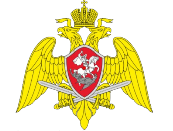 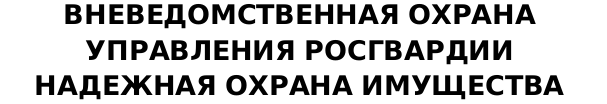 ПРИГЛАШАЕТ НА СЛУЖБУ НА ДОЛЖНОСТИ:- старший полицейский- полицейский (водитель)СОТРУДНИКАМ ПРЕДОСТАВЛЯЕТСЯ:- стабильная заработная плата- оплачиваемый отпуск от 55 дней, дополнительный отпуск за выслугу лет- бесплатный проезд к месту проведения отпуска- бесплатное медицинское обслуживание (санаторно-курортное лечение)- 100 % оплачиваемый больничный- обеспечение форменным обмундированием- денежная компенсация за найм жилья (в год выплачивается до 200 000 руб.)- получение единовременной социальной выплаты для приобретения жилья (при     выслуге 10 лет и более)- предоставление служебного жилья- льготный выход на пенсию (при выслуге 13,5 лет)ВЕДЕТСЯ НАБОР НА СЛУЖБУ В ПОДРАЗДЕЛЕНИЯ ВНЕВЕДОМСТВЕННОЙ ОХРАНЫ ПО ДОНЕЦКОЙ НАРОДНОЙ РЕСПУБЛИКЕОСУЩЕСТВЛЯЕТ УСЛУГИ: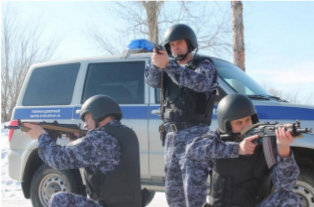 - пультовая охрана объектов и квартир- физическая вооруженная охрана- охрана частного оружия- охрана автотранспорта- охрана имущества собственников при транспортировке и сопровождении грузовг. Иркутск, ул. Баррикад, д.56/2;тел.: 95-11-10 — тех.службател.: 28-99-38 — отдел кадров